CASE CLOSING SHEET AND CLOSING MEMO – SMRLS VAPClient Name:Client Name:Client Name:File No.Attorney Name:Attorney Name:Attorney Name:Date Closed:Hours of Attorney time on Case:Hours of Attorney time on Case:Hours of Attorney time on Case:Hours of Paralegal time on Case:Year you finished work on case:20__Year you finished work on case:20__Year you finished work on case:20__Year you finished work on case:20__Advice and Services Provided (Please provide a 1-2 sentence statement about the service and advice you gave the client.  Including the advice you provided is required by our funders.) Advice and Services Provided (Please provide a 1-2 sentence statement about the service and advice you gave the client.  Including the advice you provided is required by our funders.) Advice and Services Provided (Please provide a 1-2 sentence statement about the service and advice you gave the client.  Including the advice you provided is required by our funders.) Advice and Services Provided (Please provide a 1-2 sentence statement about the service and advice you gave the client.  Including the advice you provided is required by our funders.) Reason for Closing (Please circle appropriate letter)Reason for Closing (Please circle appropriate letter)Outcome (Please circle appropriate number)Outcome (Please circle appropriate number)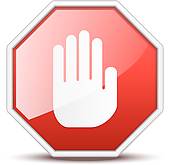 Advice Only and Limited Action Cases Stop Here – All others        complete Page 2Advice Only and Limited Action Cases Stop Here – All others        complete Page 2Advice Only and Limited Action Cases Stop Here – All others        complete Page 2The Legal Services Advisory Committee of the Minnesota Supreme Court requires that we gather the following information.  Please check the most appropriate box for each statement below.  A blank line will be tallied as a “No” response.  There can be more than one “Yes” response per case.              AS A RESULT OF MY LEGAL SERVICES IN THIS CASE, MY CLIENT… Did your legal services protect money/benefits for the client?                 No                  Yes [IF YES, PLEASE PROVIDE AMOUNT AND TYPE BELOW]AmountLump sum/back payment $_______________ Ongoing monthly benefits $__________ x 12=___________TypeFederal Money/Benefit       State Money/Benefit      Child Support       Other Money/Benefit Did your legal services recover money/benefits for the client?              No                   Yes [IF YES, PLEASE PROVIDE AMOUNT AND TYPE BELOW]AmountLump sum/back payment $_______________ Ongoing monthly benefits $__________ x 12=___________Type Federal Money/Benefit       State Money/Benefit      Child Support       Other Money/BenefitThe Legal Services Advisory Committee of the Minnesota Supreme Court requires that we gather the following information.  Please check the most appropriate box for each statement below.  A blank line will be tallied as a “No” response.  There can be more than one “Yes” response per case.              AS A RESULT OF MY LEGAL SERVICES IN THIS CASE, MY CLIENT… Did your legal services protect money/benefits for the client?                 No                  Yes [IF YES, PLEASE PROVIDE AMOUNT AND TYPE BELOW]AmountLump sum/back payment $_______________ Ongoing monthly benefits $__________ x 12=___________TypeFederal Money/Benefit       State Money/Benefit      Child Support       Other Money/Benefit Did your legal services recover money/benefits for the client?              No                   Yes [IF YES, PLEASE PROVIDE AMOUNT AND TYPE BELOW]AmountLump sum/back payment $_______________ Ongoing monthly benefits $__________ x 12=___________Type Federal Money/Benefit       State Money/Benefit      Child Support       Other Money/BenefitThe Legal Services Advisory Committee of the Minnesota Supreme Court requires that we gather the following information.  Please check the most appropriate box for each statement below.  A blank line will be tallied as a “No” response.  There can be more than one “Yes” response per case.              AS A RESULT OF MY LEGAL SERVICES IN THIS CASE, MY CLIENT… Did your legal services protect money/benefits for the client?                 No                  Yes [IF YES, PLEASE PROVIDE AMOUNT AND TYPE BELOW]AmountLump sum/back payment $_______________ Ongoing monthly benefits $__________ x 12=___________TypeFederal Money/Benefit       State Money/Benefit      Child Support       Other Money/Benefit Did your legal services recover money/benefits for the client?              No                   Yes [IF YES, PLEASE PROVIDE AMOUNT AND TYPE BELOW]AmountLump sum/back payment $_______________ Ongoing monthly benefits $__________ x 12=___________Type Federal Money/Benefit       State Money/Benefit      Child Support       Other Money/BenefitThe Legal Services Advisory Committee of the Minnesota Supreme Court requires that we gather the following information.  Please check the most appropriate box for each statement below.  A blank line will be tallied as a “No” response.  There can be more than one “Yes” response per case.              AS A RESULT OF MY LEGAL SERVICES IN THIS CASE, MY CLIENT… Did your legal services protect money/benefits for the client?                 No                  Yes [IF YES, PLEASE PROVIDE AMOUNT AND TYPE BELOW]AmountLump sum/back payment $_______________ Ongoing monthly benefits $__________ x 12=___________TypeFederal Money/Benefit       State Money/Benefit      Child Support       Other Money/Benefit Did your legal services recover money/benefits for the client?              No                   Yes [IF YES, PLEASE PROVIDE AMOUNT AND TYPE BELOW]AmountLump sum/back payment $_______________ Ongoing monthly benefits $__________ x 12=___________Type Federal Money/Benefit       State Money/Benefit      Child Support       Other Money/BenefitThe Legal Services Advisory Committee of the Minnesota Supreme Court requires that we gather the following information.  Please check the most appropriate box for each statement below.  A blank line will be tallied as a “No” response.  There can be more than one “Yes” response per case.              AS A RESULT OF MY LEGAL SERVICES IN THIS CASE, MY CLIENT… Did your legal services protect money/benefits for the client?                 No                  Yes [IF YES, PLEASE PROVIDE AMOUNT AND TYPE BELOW]AmountLump sum/back payment $_______________ Ongoing monthly benefits $__________ x 12=___________TypeFederal Money/Benefit       State Money/Benefit      Child Support       Other Money/Benefit Did your legal services recover money/benefits for the client?              No                   Yes [IF YES, PLEASE PROVIDE AMOUNT AND TYPE BELOW]AmountLump sum/back payment $_______________ Ongoing monthly benefits $__________ x 12=___________Type Federal Money/Benefit       State Money/Benefit      Child Support       Other Money/Benefit